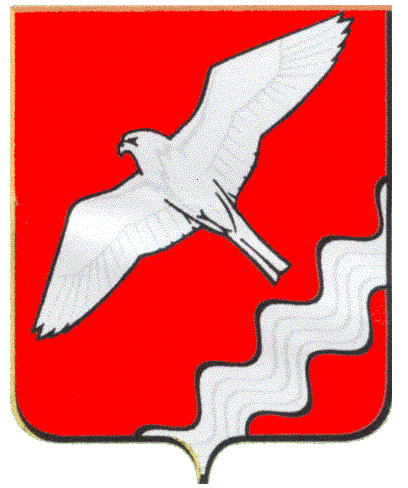 АДМИНИСТРАЦИЯ МУНИЦИПАЛЬНОГО ОБРАЗОВАНИЯКРАСНОУФИМСКИЙ ОКРУГПОСТАНОВЛЕНИЕот  30.05.2013г.   №  646   г. КрасноуфимскОб определении прилегающих территорий к организациям  и  объектам,     на     которых    не допускается розничная продажа алкогольной    продукции    на территории   Муниципальногообразования Красноуфимскийокруг	В соответствии с Федеральным законом от 22.11.95 № 171-ФЗ «О государственном регулировании производства и оборота этилового спирта, алкогольной и спиртосодержащей продукции» (с изменениями и дополнениями), Федеральным законом от 06.10.2003 № 131-ФЗ «Об общих принципах организации местного самоуправления в Российской Федерации», постановлением Правительства Российской Федерации от 27.12.2012 № 1425 «Об определении органами Государственной власти субъектов Российской Федерации мест массового скопления граждан и мест нахождения источников повышенной опасности, в которых не допускается розничная продажа алкогольной продукции, а также определении органами местного самоуправления границ прилегающих к некоторым организациям и объектам территорий, на которых не допускается розничная продажа  алкогольной продукции», постановлением  главы  МО  Красноуфимский  округ  от 04.04.2013г. № 26/1  «Об утверждении  комиссии  по  определению  границ,  прилегающих  к  некоторым  организациям  и  объектам  территорий,  на  которых  не  допускается  розничная  продажа  алкогольной  продукции»,  на основании ст.ст. 28, 31,  Устава  МО  Красноуфимский  округП О С Т А Н О В Л Я Ю:1. Утвердить перечень организаций и объектов, на прилегающих территориях к которым не допускается розничная продажа алкогольной продукции (далее - Перечень) (прилагается).2. Определить следующие минимальные значения расстояний прилегающих территорий, на которых не допускается розничная продажа алкогольной продукции:от детских, образовательных организаций, объектов спорта - ;медицинских организаций - ;от вокзалов - ;от оптовых и розничных рынков - ;от объектов военного назначения - .3. Установить, что расстояние от организаций и объектов до границ прилегающих территорий, на которых не допускается розничная продажа алкогольной продукции, определяется по прямой линии:- при наличии обособленной территории - от входа для посетителей на обособленную территорию организаций, указанных в Перечне, до входа для посетителей в стационарный торговый объект;- при отсутствии обособленной территории - от входа для посетителей в здание (строение, сооружение), в котором расположены организации, указанные в Перечне, до входа посетителей в стационарный торговый объект. При наличии нескольких входов для посетителей расчет проводится от каждого входа.4. Утвердить схемы границ территорий, на которых не допускается розничная продажа алкогольной продукции для организаций,  указанных  в п.1 настоящего  постановления (прилагаются).5. Опубликовать настоящее постановление в  газете «Вперед»  и разместить на официальном сайте  МО  Красноуфимский  округ.6. Контроль  за  исполнением  настоящего постановления   оставляю за собой.И.О. главы администрацииМО Красноуфимский  округ                                                     В.Е. КолосовУтвержден                                                                         постановлением главы администрацииМО  Красноуфимский  округ                                                                  от 30.05.2013г.  №646ПЕРЕЧЕНЬорганизаций,  на  прилегающих  территорияхкоторых  не  допускается  розничная  продажа  алкогольной  продукции№ п/пНаименованиеорганизацииМесто нахождения организации1.Муниципальное казенное  дошкольное  образовательное  учреждение «Большетавринский детский сад №1»623326, Свердловская область, Красноуфимский район,  д. Большая Тавра, ул. Советская,  62.Муниципальное казенное  дошкольное  образовательное  учреждение «Бугалышский детский сад  №2»623322, Свердловская область, Красноуфимский район,  с.  Средний  Бугалыш, ул. Ленина,  33.Муниципальное казенное  дошкольное  образовательное  учреждение «Криулинский детский сад  №3»623310, Свердловская область, Красноуфимский район,  с.  Криулино, ул. Садовая,  34.Муниципальное казенное  дошкольное  образовательное  учреждение «Натальинский детский сад  №4»623320, Свердловская область, Красноуфимский район,  п. Натальинск, ул.  Ленина, 765.Муниципальное казенное  дошкольное  образовательное  учреждение «Приданниковский детский сад комбинированного  вида  №5»623300, Свердловская область, Красноуфимский район,  д. Приданниково, ул. Приданниковская,  456.Муниципальное казенное  дошкольное  образовательное  учреждение «Саранинский детский сад  №6»623311, Свердловская область, Красноуфимский район,  п. Сарана, ул.  Трифанова,  17.Муниципальное казенное  дошкольное  образовательное  учреждение «Сарсинский детский сад  №7»623325, Свердловская область, Красноуфимский район,  с. Сарсы-Вторые, ул.  Ленина,  828.Филиал муниципального казенного  дошкольного  образовательного  учреждения «Саранинский детский сад №6 – Зауфимский  детский сад»623311, Свердловская область, Красноуфимский район,   д.  Зауфа, ул.  Новая,  1а9.Филиал муниципального казенного  образовательного  учреждения «Александровская  СОШ» - Подгорновский детский сад623316, Свердловская область, Красноуфимский район,  д.  Подгорная, ул.  Центральная,  310.Филиал муниципального казенного  дошкольного  образовательного  учреждения «Криулиинский детский сад №3 – Калиновский детский сад»623310, Свердловская область, Красноуфимский район,  д.  Калиновка, ул. Молодежная,  1011.Филиал муниципального казенного  дошкольного  образовательного  учреждения для детей дошкольного и младшего школьного возраста «Новобугалышская начальная школа - детский сад  – Усть-Бугалышский детский сад»623310, Свердловская область, Красноуфимский район,  д. Усть-Бугалыш, ул.  Лесная,  40а12.Структурное подразделение МКОУ «Новосельская СОШ» - Новосельский детский сад 623304, Свердловская область, Красноуфимский район,  с.  Новое Село, ул.  Новая,  813.Филиал муниципального казенного  образовательного  учреждения «Новосельская  СОШ» - Кошаевский детский сад623304, Свердловская область, Красноуфимский район,  д.  Большое  Кошаево, ул.  Октября,  1714.Филиал муниципального казенного  образовательного  учреждения «Новосельская  СОШ» - Бобровский детский сад623304, Свердловская область, Красноуфимский район,  д.  Верх-Бобровка, ул. Советская, 1615.Структурное подразделение МКОУ «Усть - Баякская ООШ» - Усть-Баякский детский сад 623315, Свердловская область, Красноуфимский район,  д.  Усть-Баяк, ул. Октября,  216.Структурное подразделение МКОУ «Нижнеиргинская СОШ» - Нижнеиргинский детский сад 623305, Свердловская область, Красноуфимский район,  с.  Нижнеиргинское, ул.  8-Марта,  2617.Структурное подразделение МКОУ «Усть - Машская СОШ» - Усть - Машский детский сад 623328, Свердловская область, Красноуфимский район,  д.  Русский  Усть-Маш,   ул.  Школьная,  918.Структурное подразделение МКОУ «Ключиковская СОШ» - Ключиковский детский сад 623309, Свердловская область, Красноуфимский район,   с.  Ключики, ул.  Студенческая,  2419.Структурное подразделение МКОУ «Чувашковская ООШ» - Чувашковский детский сад 623317, Свердловская область, Красноуфимский район,   с.  Чувашково, ул.  Школьная,  420.Структурное подразделение МКОУ «Среднебаякская НОШ» - Среднебаякский детский сад 623315, Свердловская область, Красноуфимский район,   д.  Средний  Баяк, ул.  Новая,  2521.Структурное подразделение МКОУ «Сызгинская ООШ» - Сызгинский детский сад 623324, Свердловская область, Красноуфимский район,   д.  Сызги, ул.  Центральная, 2322.Структурное подразделение МКОУ «Крыловская СОШ» - Крыловский детский сад 623314, Свердловская область, Красноуфимский район,   с.  Крылово, ул.  Гагарина,  423.Структурное подразделение МКОУ «Чатлыковская СОШ» - Чатлыковский детский сад 623303, Свердловская область, Красноуфимский район,   с.  Чатлык, ул.  Ленина,  4724.Структурное подразделение МКОУ «Александровская СОШ» - Александровский детский сад 623316, Свердловская область, Красноуфимский район,   с. Александровское, ул. Александровская,  2225.Структурное подразделение МКОУ «Марийключиковская ООШ» - Марийключиковский детский сад 623320, Свердловская область, Красноуфимский район,   с.  Марийские  Ключики,    ул.  Первомайская,  726.Структурное подразделение МКОУ «Саргаинская СОШ» - Саргаинский детский сад 623327, Свердловская область, Красноуфимский район,   п.  Саргая, ул.  Школьная,  427.Структурное подразделение МКОУ «Большетурышская СОШ» - Большетурышский детский сад 623307, Свердловская область, Красноуфимский район,   с.  Большой  Турыш, ул.  Новая,  528.Структурное подразделение МКОУ «Рахмангуловская СОШ» - Рахмангуловский детский сад 623315, Свердловская область, Красноуфимский район,   с. Рахмангулово, ул.   Школьная,  1729.Структурное подразделение МКОУ «Ювинская СОШ» - Ювинский детский сад 623321, Свердловская область, Красноуфимский район,   с.  Юва, ул.  Ленина,  230.Муниципальное казенное образовательное  учреждение «Александровская СОШ»623316, Свердловская область, Красноуфимский район, с. Александровское, ул. Трактовая, 231.Муниципальное казенное образовательное  учреждение «Большетурышская СОШ»623307, Свердловская область, Красноуфимский район, с. Большой Турыш, ул. Совхозная, 132.Муниципальное казенное образовательное  учреждение «Бугалышская СОШ»623322, Свердловская область, Красноуфимский район, с. Средний  Бугалыш,  ул.  Ленина, 533.Муниципальное казенное образовательное  учреждение «Криулинская СОШ»623310, Свердловская область, Красноуфимский район,  с. Криулино, ул. Совхозная, 1934.Муниципальное казенное образовательное  учреждение «Крыловская СОШ»623314, Свердловская область, Красноуфимский район,  с. Крылово, ул. Гагарина, 435.Муниципальное казенное образовательное  учреждение «Натальинская СОШ»623320, Свердловская область, Красноуфимский район,  п. Натальинск,  ул. Садовая, 3б36.Муниципальное казенное образовательное  учреждение «Нижнеиргинская СОШ» - здание школы623305, Свердловская область, Красноуфимский район,  с. Нижнеиргинское,  ул. Октябрьская, 1036а.Муниципальное казенное образовательное  учреждение «Нижнеиргинская СОШ» - здание спортзала623305, Свердловская область, Красноуфимский район,  с.Нижнеиргинское,  ул. Красноармейская, 8 37.Муниципальное казенное образовательное  учреждение «Новосельская СОШ»623304, Свердловская область, Красноуфимский район,  с. Новое Село,  ул. Уральская,  238.Муниципальное казенное образовательное  учреждение «Рахмангуловская СОШ»623315, Свердловская область, Красноуфимский район,  с. Рахмангулово,  ул. Школьная,  1739.Муниципальное казенное образовательное  учреждение «Усть-Машская СОШ»623328, Свердловская область, Красноуфимский район,  д. Русский Усть-Маш,  ул. Школьная,  940.Муниципальное казенное образовательное  учреждение «Саранинская СОШ»623311, Свердловская область, Красноуфимский район,  п. Сарана, ул. Советская,  3541.Муниципальное казенное образовательное  учреждение «Саргаинская СОШ»623327, Свердловская область, Красноуфимский район,  п. Саргая,  ул. Школьная,  442.Муниципальное казенное образовательное  учреждение «Сарсинская СОШ»623325, Свердловская область, Красноуфимский район,  с. Сарсы-Вторые,  ул. Ленина,  7543.Муниципальное казенное образовательное  учреждение «Сызгинская ООШ»623324, Свердловская область, Красноуфимский район,  д. Сызги,  ул. Центральная,  1044.Муниципальное казенное образовательное  учреждение «Тавринская СОШ»623326, Свердловская область, Красноуфимский район,  с. Русская Тавра,  ул. Мира,  1045.Муниципальное казенное образовательное  учреждение «Чатлыковская СОШ»623303, Свердловская область, Красноуфимский район,  с. Чатлык, ул. Ленина,  4346.Муниципальное казенное образовательное  учреждение «Ювинская СОШ»623321, Свердловская область, Красноуфимский район,  с. Юва,  ул. Школьная,  147.Муниципальное казенное образовательное  учреждение для  детей дошкольного и младшего  школьного возраста «Озерская начальная школа-детский сад»623324, Свердловская область, Красноуфимский район,  д. Озерки,  ул. Сосновая,  1а48.Муниципальное казенное образовательное  учреждение «Приданниковская СОШ»623300, Свердловская область, Красноуфимский район, д.Приданниково, ул. Первомайская,  1Б49.Муниципальное казенное образовательное  учреждение «Марийключиковская ООШ»623320, Свердловская область, Красноуфимский район,  с. Марийские Ключики,   ул.  Советская, 1750.Муниципальное казенное образовательное  учреждение «Ключиковская СОШ»623309, Свердловская область, Красноуфимский район,  с. Ключики, ул. Студенческая, 2251.Муниципальное казенное образовательное  учреждение «Чувашковская ООШ»623317, Свердловская область, Красноуфимский район,  д. Чувашково, ул. Школьная,  252.Муниципальное казенное образовательное  учреждение «Среднебаякская НОШ»623315, Свердловская область, Красноуфимский район,  д. Средний Баяк, ул. Новая, 2553.Муниципальное казенное образовательное  учреждение «Усть-Баякская ООШ»623315, Свердловская область, Красноуфимский район,  д. Усть-Баяк, ул.  Октября, 254.Муниципальное казенное образовательное  учреждение для детей дошкольного и младшего школьного возраста «Татарско-Еманзельгинская   начальная  школа-детский  сад»623325, Свердловская область, Красноуфимский район, д. Татарская Еманзельга,   ул. Культуры,  3055.Муниципальное казенное образовательное  учреждение для детей дошкольного и младшего школьного возраста «Новобугалышская  начальная  школа-детский  сад»623328, Свердловская область, Красноуфимский район, д. Новый  Бугалыш,   ул. Садовая, 856.Филиал муниципального казенного образовательного учреждения «Криулинская СОШ» - Калиновская  начальная  общеобразовательная школа6233-0,  Свердловская  область,  Красноуфимский район,   д. Калиновка, ул. Заречная, 24а57.Муниципальное казенное образовательное  учреждение дополнительного  образования детей «Красноуфимская районная детско - юношеская спортивная  школа»623311, Свердловская область, Красноуфимский район,  п. Сарана, ул.  Горького, 158.Муниципальное казенное образовательное  учреждение дополнительного  образования детей «Красноуфимский районный Дом детского  творчества»623310, Свердловская область, Красноуфимский район, с. Криулино,  ул. Садовая, 859.Натальинская   районная  больница – филиал Государственного бюджетного учреждения здравоохранения Свердловской области "Красноуфимская центральная районная больница"623320, Свердловская область, Красноуфимский район, п. Натальинск,  ул. Советская, 760.Алесандровская   участковая  больницаГосударственного бюджетного учреждения здравоохранения Свердловской области "Красноуфимская центральная районная больница"623316, Свердловская область, Красноуфимский район, с. Александровское,  ул. Трактовая, 461.Бугалышская  участковая  больницаГосударственного бюджетного учреждения здравоохранения Свердловской области "Красноуфимская центральная районная больница"623322, Свердловская область, Красноуфимский район, с. Средний Бугалыш,  ул.  Мира, 162.Саранинская   участковая  больницаГосударственного бюджетного учреждения здравоохранения Свердловской области "Красноуфимская центральная районная больница"623311, Свердловская область, Красноуфимский район, п. Сарана, ул.  Октябрьская, 963.Тавринская   участковая  больницаГосударственного бюджетного учреждения здравоохранения Свердловской области "Красноуфимская центральная районная больница"623326, Свердловская область, Красноуфимский район, с. Русская  Тавра,  ул. Новая,  1164.Общая Врачебная Практика села КриулиноГосударственного бюджетного учреждения здравоохранения Свердловской области "Красноуфимская центральная районная больница" 623310, Свердловская область, Красноуфимский район, с. Криулино,  ул.  Садовая,  865.Общая Врачебная Практика села КрыловоГосударственного бюджетного учреждения здравоохранения Свердловской области "Красноуфимская центральная районная больница"623314, Свердловская область, Красноуфимский район, с. Крылово, ул.  Гагарина, 366.Общая Врачебная Практика села НижнеиргинскоеГосударственного бюджетного учреждения здравоохранения Свердловской области "Красноуфимская центральная районная больница"623305, Свердловская область, Красноуфимский район, с. Нижнеиргинское,  ул.Красноармейская, 1567.Общая Врачебная Практика села Новое  СелоГосударственного бюджетного учреждения здравоохранения Свердловской области "Красноуфимская центральная районная больница"623304, Свердловская область, Красноуфимский район, с. Новое  Село,  ул.  Новая,  868.Общая Врачебная Практика деревни ПриданниковоГосударственного бюджетного учреждения здравоохранения Свердловской области "Красноуфимская центральная районная больница"623300, Свердловская область, Красноуфимский район, д.Приданниково,  ул.  Дружбы,  769.Общая Врачебная Практика села РахмангуловоГосударственного бюджетного учреждения здравоохранения Свердловской области "Красноуфимская центральная районная больница"623315, Свердловская область, Красноуфимский район, с. Рахмангулово,  ул.  Ленина,  60а70.Общая Врачебная Практика села Сарсы-ВторыеГосударственного бюджетного учреждения здравоохранения Свердловской области "Красноуфимская центральная районная больница"623325, Свердловская область, Красноуфимский район, с. Сарсы-Вторые,  ул.  Ленина,  8271.Общая Врачебная Практика села ЧатлыкГосударственного бюджетного учреждения здравоохранения Свердловской области "Красноуфимская центральная районная больница"623303, Свердловская область, Красноуфимский район, с. Чатлык,  ул.  Октября,  772.Фельдшерско-акушерский пункт деревни БишковоГосударственного бюджетного учреждения здравоохранения Свердловской области "Красноуфимская центральная районная больница"623315, Свердловская область, Красноуфимский район, д. Бишково,  ул.  Ленина,  2073.Фельдшерско-акушерский пункт деревни Верх-БобровкаГосударственного бюджетного учреждения здравоохранения Свердловской области "Красноуфимская центральная районная больница"623304, Свердловская область, Красноуфимский район, д. Верх-Бобровка,  ул.  Советская,  30-174.Фельдшерско-акушерский пунктсела Большой  ТурышГосударственного бюджетного учреждения здравоохранения Свердловской области "Красноуфимская центральная районная больница"623307, Свердловская область, Красноуфимский район, с. Большой  Турыш,  ул.  Новая,  675.Фельдшерско-акушерский пунктдеревни Верхний БаякГосударственного бюджетного учреждения здравоохранения Свердловской области "Красноуфимская центральная районная больница"623315, Свердловская область, Красноуфимский район, д. Верхний Баяк,  ул.  Заречная,  3а-176.Фельдшерско-акушерский пунктдеревни Верхняя ИргаГосударственного бюджетного учреждения здравоохранения Свердловской области "Красноуфимская центральная районная больница"623307, Свердловская область, Красноуфимский район, д. Верхняя Ирга,  ул.  Широкая,  29-277.Фельдшерско-акушерский пунктдеревни Верх-НикитиноГосударственного бюджетного учреждения здравоохранения Свердловской области "Красноуфимская центральная районная больница"623300, Свердловская область, Красноуфимский район, д. Верх-Никитино,  ул.  Центральная,  27а78.Фельдшерско-акушерский пунктдеревни ГоленищевоГосударственного бюджетного учреждения здравоохранения Свердловской области "Красноуфимская центральная районная больница"623322, Свердловская область, Красноуфимский район, д. Голенищево,  ул.  Заречная,   2079.Фельдшерско-акушерский пунктдеревни  КалиновкаГосударственного бюджетного учреждения здравоохранения Свердловской области "Красноуфимская центральная районная больница"623310, Свердловская область, Красноуфимский район, д.  Калиновка,  ул.  Молодежная,   8-280.Фельдшерско-акушерский пунктсела  КлючикиГосударственного бюджетного учреждения здравоохранения Свердловской области "Красноуфимская центральная районная больница"623309, Свердловская область, Красноуфимский район, с.  Ключики,  ул.  Советская,   6-181.Фельдшерско-акушерский пунктдеревни Большое  КошаевоГосударственного бюджетного учреждения здравоохранения Свердловской области "Красноуфимская центральная районная больница"623304, Свердловская область, Красноуфимский район, д. Большое  Кошаево,  ул.  Октября,   1082.Фельдшерско-акушерский пунктсела КрасносокольеГосударственного бюджетного учреждения здравоохранения Свердловской области "Красноуфимская центральная районная больница"623306, Свердловская область, Красноуфимский район,  с. Красносоколье,  ул.  Центральная,   483.Фельдшерско-акушерский пунктдеревни Красный ТурышГосударственного бюджетного учреждения здравоохранения Свердловской области "Красноуфимская центральная районная больница"623303, Свердловская область, Красноуфимский район, д. Красный Турыш,  ул.   Молодежная,  284.Фельдшерско-акушерский пунктдеревни Новый БугалышГосударственного бюджетного учреждения здравоохранения Свердловской области "Красноуфимская центральная районная больница"623322, Свердловская область, Красноуфимский район, д. Новый Бугалыш,  ул.  Садовая,  885.Фельдшерско-акушерский пунктдеревни ПодгорнаяГосударственного бюджетного учреждения здравоохранения Свердловской области "Красноуфимская центральная районная больница"623319, Свердловская область, Красноуфимский район, д. Подгорная,  ул.  Центральная,  286.Фельдшерско-акушерский пунктдеревни Русский Усть – МашГосударственного бюджетного учреждения здравоохранения Свердловской области "Красноуфимская центральная районная больница"623328, Свердловская область, Красноуфимский район, д. Русский Усть- Маш,  ул.  Совхозная,  4-187.Фельдшерско-акушерский пунктдеревни Средний БаякГосударственного бюджетного учреждения здравоохранения Свердловской области "Красноуфимская центральная районная больница"623315, Свердловская область, Красноуфимский район, д. Средний Баяк,  ул.  Центральная,  14-288.Фельдшерско-акушерский пунктдеревни Татарская ЕманзельгаГосударственного бюджетного учреждения здравоохранения Свердловской области "Красноуфимская центральная районная больница"623325, Свердловская область, Красноуфимский район, д. Татарская Еманзельга,  ул.  Советская, 7889.Фельдшерско-акушерский пунктдеревни Усть-БаякГосударственного бюджетного учреждения здравоохранения Свердловской области "Красноуфимская центральная районная больница"623315, Свердловская область, Красноуфимский район, д. Усть-Баяк, ул.  Энергетиков,  1790.Фельдшерско-акушерский пунктдеревни Усть-БугалышГосударственного бюджетного учреждения здравоохранения Свердловской области "Красноуфимская центральная районная больница"623322, Свердловская область, Красноуфимский район, д. Усть-Бугалыш,  ул.  Лесная,  40а91.Фельдшерско-акушерский пунктдеревни ЧигвинцевоГосударственного бюджетного учреждения здравоохранения Свердловской области "Красноуфимская центральная районная больница"623310, Свердловская область, Красноуфимский район, д. Чигвинцево,  ул.  Набережная,  16Б-192.Фельдшерско-акушерский пунктсела ЧувашковоГосударственного бюджетного учреждения здравоохранения Свердловской области "Красноуфимская центральная районная больница"623317, Свердловская область, Красноуфимский район, с. Чувашково,  ул.  Советская,  3793.Фельдшерско-акушерский пунктдеревни ШиловкаГосударственного бюджетного учреждения здравоохранения Свердловской области "Красноуфимская центральная районная больница"623316, Свердловская область, Красноуфимский район, д. Шиловка, ул.   1 Мая,  194.Фельдшерско-акушерский пунктпоселка ДектяркаГосударственного бюджетного учреждения здравоохранения Свердловской области "Красноуфимская центральная районная больница"623303, Свердловская область, Красноуфимский район, п. Дектярка,  ул.  Трактовая,  14-295.Фельдшерско-акушерский пунктдеревни Красная  ПолянаГосударственного бюджетного учреждения здравоохранения Свердловской области "Красноуфимская центральная районная больница"623320, Свердловская область, Красноуфимский район, д. Красная  Поляна,  ул.   Полевая,  796.Фельдшерско-акушерский пунктсела Марийские  КлючикиГосударственного бюджетного учреждения здравоохранения Свердловской области "Красноуфимская центральная районная больница"623320, Свердловская область, Красноуфимский район, с. Марийские  Ключики,  ул.   Первомайская,  697.Фельдшерско-акушерский пунктдеревни ОзеркиГосударственного бюджетного учреждения здравоохранения Свердловской области "Красноуфимская центральная районная больница"623324, Свердловская область, Красноуфимский район, д. Озерки,  ул.  Новая,  1Г98.Фельдшерско-акушерский пунктпоселка СаргаяГосударственного бюджетного учреждения здравоохранения Свердловской области "Красноуфимская центральная районная больница"623327, Свердловская область, Красноуфимский район, п. Саргая, ул.  Труда,  3899.Фельдшерско-акушерский пунктдеревни СызгиГосударственного бюджетного учреждения здравоохранения Свердловской области "Красноуфимская центральная районная больница"623324, Свердловская область, Красноуфимский район, д. Сызги,  ул.  Центральная,  18100.Фельдшерско-акушерский пунктсела ЮваГосударственного бюджетного учреждения здравоохранения Свердловской области "Красноуфимская центральная районная больница"623321, Свердловская область, Красноуфимский район, с. Юва,  ул.  Октябрьская,  7а101Футбольное поле с. Средний Бугалыш623322, Свердловская область, Красноуфимский район, с. Средний Бугалыш,  ул.  Интернациональная, 1102Футбольное поле с. Юва623321, Свердловская область, Красноуфимский район, с. Юва, ул. Октябрьская, 1а